INSCRIPCIO NOU SOCI CENTRE CATALA DE BASILEAPer persones nascudes a Catalunya o simpatitzans de la llengua i cultura catalanesque tenen, o tenien, fixada la seva residència a un dels païssos de l’anomenada“Regio Basiliensis  (Suïssa, Alemanya, França)(*) Camps ObligatorisSignatura del Solicitant				Segell del Centre CatalàEl nou reglament europeu de (UE) 2016/679, conegut com a NOU REGLAMENT EUROPEU DE PROTECCIÓ DE DADES (RGPD), que va entrar en vigor al maig de 2016, és d’obligat compliment a partir del 25 de maig de 2018. D’acord amb aquest reglament, per qualsevol web o base de dades: 1) L’usuari té dret a saber on es guarden les seves dades, accedir-hi i demanar que s’esborrin. 2) El propietari del web té l’obligació d’aclarir qui recull les dades i quin us se’n farà La nostra web no captura informació personal, però tenim una base de dades Excel amb els vostres correus electrònics per poder enviar la circular i altres comunicacions de la junta. Si voleu  rebre els nostres e-mails, confirmeu el vostre consentiment signant aquesta inscripció. (si no esteu d’acord, no us afegirem en les comunicacions, però podreu mirar les activitats a la nostra pàgina web : www.centrecatalabasilea.ch o al nostre facebook)Lloc :Data : Signat :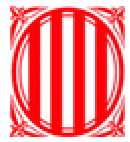 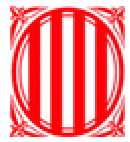 Dades Inscripcio nou sociDades Inscripcio nou sociCognoms,  nom:(*)Nro. Passaport/DNI:(*)Adreça actual: (*)Adreça actual: (*)Codi postal, Localitat: (*)País:(*)Telèfon fixe:(*)             Móvil:E-mail:Data, localitat i país de naixementLlengua d’ús habitualLlengua d’us a la feinaProfessió:Afeccions fora de la feina:(culturals,esportives, ...)Localitat:Data:Qüota anual:  55.- CHF Individual                        65,- CHF FamiliaAdjunt, UNA FULLETA per fer efectiu el pagament en una oficina de correus a Suïssa o per transferencia bancària..IBAN: CH0209000000400314163 BIC POFICHBEXXXPer més informacio: joanmanelazuaga@hotmail.com(President)